Workshop Assessment Term OneThree Stars: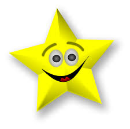 One Wish: 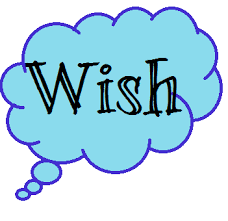 Observations:CATEGORY 4 3 2 1 Preparedness Student is completely prepared and has obviously rehearsed. Student seems pretty prepared but might have needed a couple more rehearsals. The student is somewhat prepared, but it is clear that rehearsal was lacking. Student does not seem at all prepared to present. Voice Speaks clearly and distinctly, good volume, tone, and pace. Mostly speaks clearly and distinctly, good volume, tone, and pace. Somewhat speaks clearly and distinctly, good volume, tone, and pace. Issues with clear speech, and/or volume, tone, and pace. Demeanor Stands up straight, looks relaxed and confident. Establishes eye contact with everyone in the room during the presentation. Professional. Mostly stands up straight and establishes eye contact with everyone in the room during the presentation. Sometimes stands up straight and establishes eye contact. Slouches and/or does not look at people during the presentation. Content Shows a full understanding of the topic. Shows a good understanding of the topic. Shows a good understanding of parts of the topic. Does not seem to understand the topic very well. Visuals/Games Student uses several visuals/aids/games (could include costume) that show considerable work/creativity and which make the presentation better. Student uses a couple of visuals/aids/games that show considerable work/creativity and which make the presentation better. Student uses 1 visual/aid/games which makes the presentation better. The student uses no props or games OR the props/games chosen detract from the presentation. Time-Limit Presentation is about 45 minutes long and has depth and focus. Presentation is about 45 minutes long and has mostly depth and focus. Presentation is not 45 minutes long and/or is lacking in depth and focus. Presentation is two short or too long to have depth and/or focus. 